Anna Margarita D. GuevarraBS in Business Administration Major in Human Resource Development ManagementWork History2014-2016		HR Assistant			First Philippine Industrial Park			Provide responsibilities and focused on helping HR                                           directors and managers accomplish HR-related                                            tasks. Involves documenting grievances,                                            terminations, absences, performance reports, and                                            compensation and benefits information. Also often                                            involved in recruiting, hiring, and training new                                            employees.2012-2014		Administrative Assistant                             		          (Government Employee)			Municipality of Sto. Tomas			Provide administrative support to ensure that         			Municipal operations are maintained in an effective, up 			to date and accurate manner. Maintain confidential 			records and files, records of decisions, arrange for 			payment of honorariums, and assist with the 				preparation of motions policies and procedures.Education2008-2012		BS in Business Administration Major 			in Human Resource Development 			and Management			La Consolacion College of Tanauan			Tanauan City, Batangas, Philippines2004-2008		San Pedro National High School			San Pedro, Sto. Tomas Batangas, Philippines1998-2004		Sta. Elena Elementary School			Sta. Elena Sto. Tomas Batangas, PhilippinesTrainings and SeminarsMay 9-13, 2016		Business Strategic Management				Highlands Hotel					Tagaytay City, CaviteFeb 15-17, 2016		Fundamentals of Human Resources 						ManagementFPIP AVR RoomFirst Philippine Industrial Park, Sta. Anastacia, Sto. Tomas, Batangas, PhilippinesSept. 28, 2015		Developing Executive Leadership ProgramFPIP AVR RoomFirst Philippine Industrial Park, Sta. Anastacia, Sto. Tomas, Batangas, PhilippinesAug. 4-15, 2014		Roll-Out Training on the Conduct of Family 				Development Session				Municipal AVR Room				Municipality of Sto. Tomas, BatangasJune 23- 28, 2014		Roll-Out Training on the Use of Enhanced  				Family Development Session Manual				Cloud 9 Antipolo Hotel				Antipolo City, RizalSept. 17- 20, 2013		Program Orientation for LGU LinkTagaytay Haven HotelTagaytay City, CaviteSept. 3, 2012		The Anatomy of an EntrepreneurLCCT Audio Visual RoomTanauan City, Batangas SkillsKnowledgeable in MS Office Word, PowerPoint, Excel, Outlook.Excellent in English oral or written.Flexible, hardworking and trustworthy.Job Seeker First Name / CV No: 1836792Click to send CV No & get contact details of candidate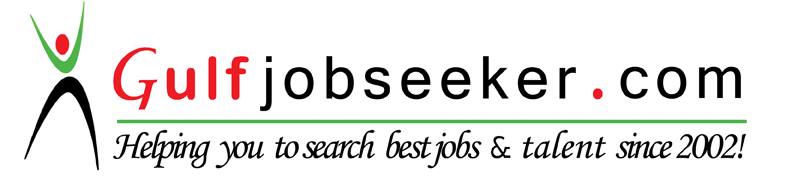 